План игровых занятий по теме «Космос» для первой младшей группы «А»                                                  13.04.20- 17.04.20Цели:-дать детям элементарные представления о космосе;-развивать мышление, мелкую моторику, координацию движений;-активизировать словарь по данной теме;-учить пользоваться карандашами.1.Дидактическая игра «Подбери скафандр по размеру»Перед вами космонавты. Покажите самого высокого, самого низкого. А теперь подберите им скафандры по размеру 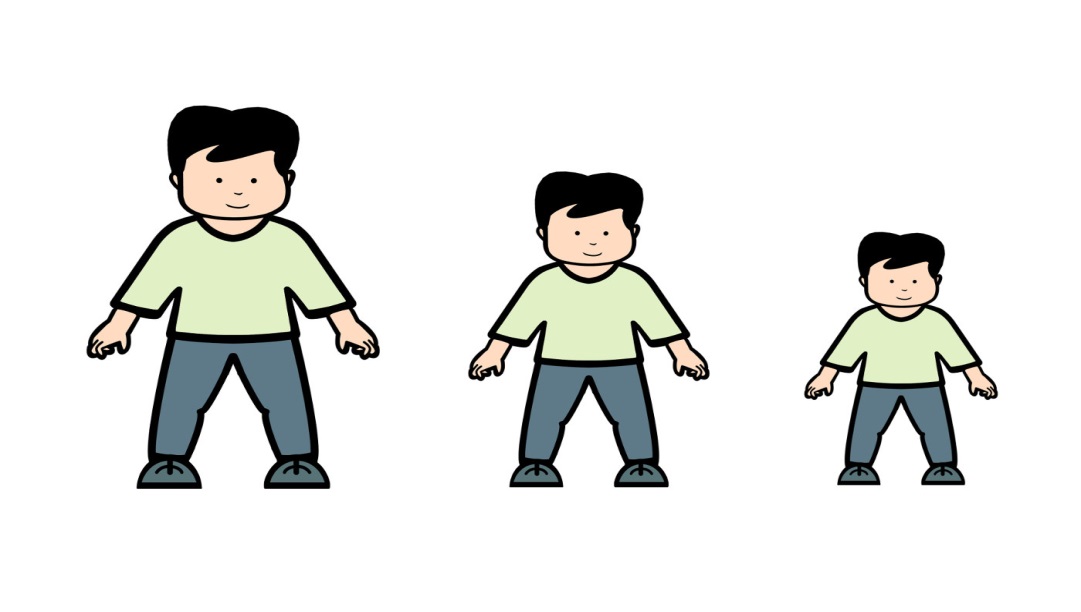 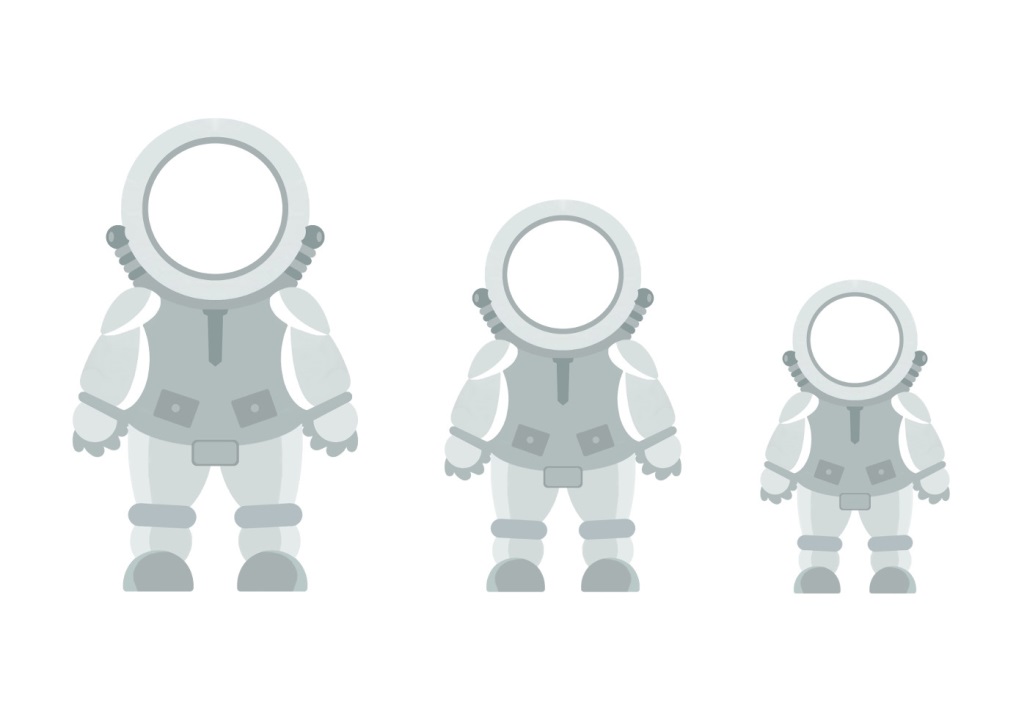 2.Физминутка  – «Ракета»,  играем вместе с детьми.Раз , два – стоит ракета (поднять руки вверх , соединяя ладошки)Три, четыре – скоро взлёт (разводят руки в стороны)Чтобы долететь до солнца ( круг руками)Космонавту нужен  год ( берутся руками за щёки и качают головой)Пролетаем над землёю (руки разводят в стороны)Передаём,  мы ей привет ( машут рукой)3.Пальчиковые игры:«Космонавт».В звёздном небе звёзды светят,(показываем звёзды, пальчики переплетаются)Космонавт летит в ракете.(изображаем полёт ракеты: руки вверху соединить)День летит, ночь летит, (загибаем пальцы)И на землю вниз глядит. (изображаем иллюминатор)     «Самолеты»
      Мы сегодня самолеты, (И.П. сидя на пятках, «мотор» (вращение руками)
      Мы не дети, мы пилоты. (4 хлопка)
      Руки – нос, и руки – крылья («нос», «крылья»)
      Полетела эскадрилья. (встать, разбежаться, руки – крылья)
4.Изобразительная деятельность «Раскрашивание»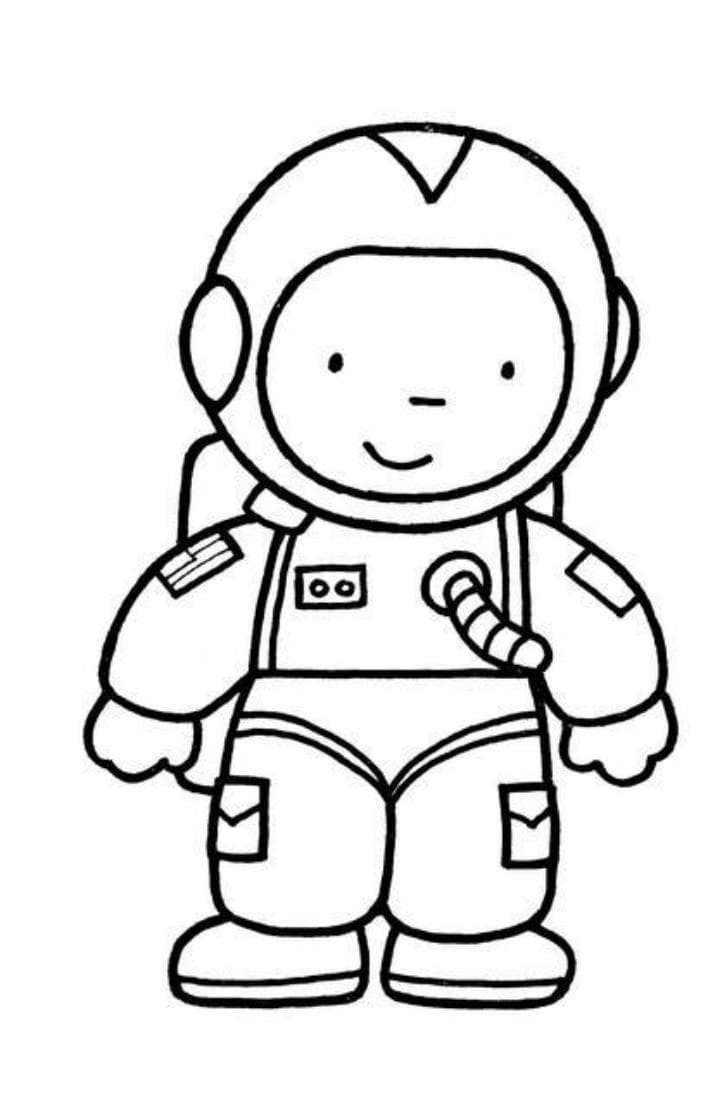 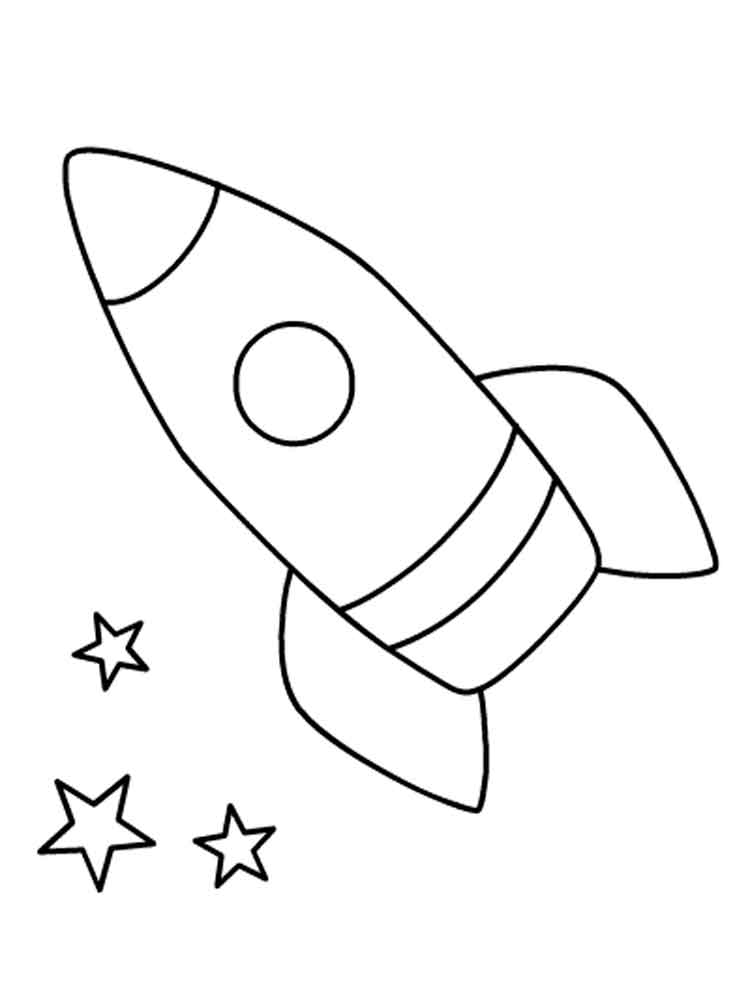 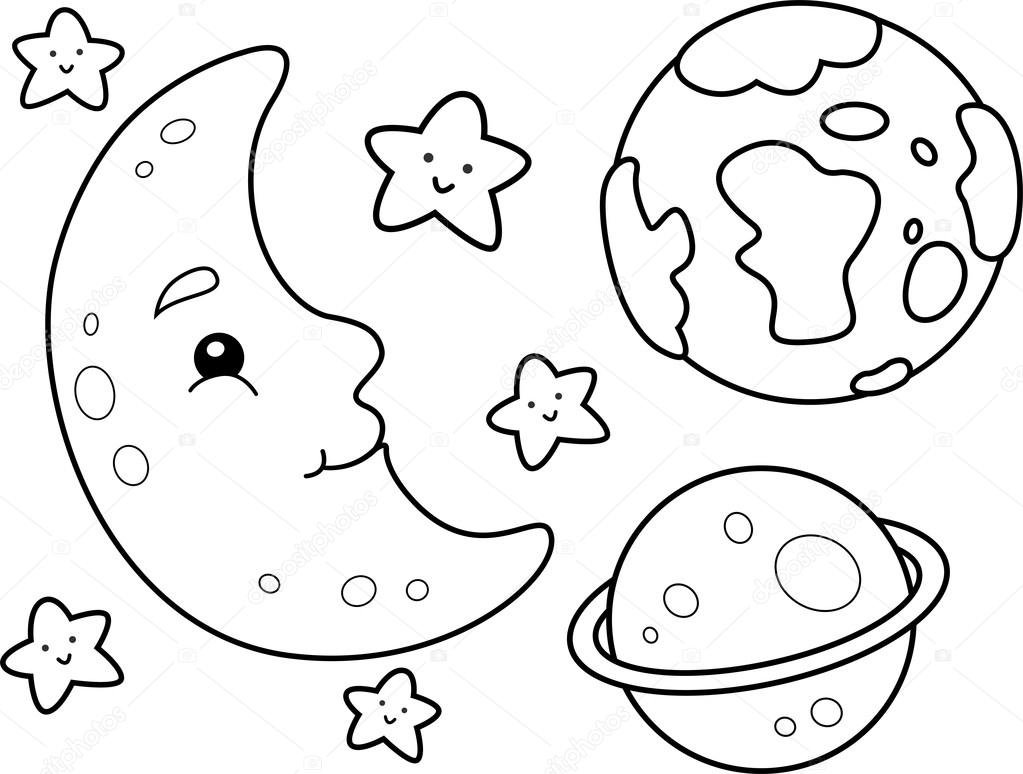 